Publicado en España el 01/12/2021 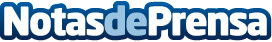 Vicente Urrutia Smith y el crecimiento en España y la Eurozona durante el 2021La pandemia mundial que todavía sigue coleando en el mundo ha supuesto una importante crisis financiera, comenta Vicente Urrutia Smith. En este artículo van a analizar el crecimiento en España y la Eurozona en 2021, un año que se ha caracterizado por la llegada de la vacuna y el levantamiento de muchas restricciones que han permitido que la economía avance en EuropaDatos de contacto:Vicente Urrutia Smith679059482Nota de prensa publicada en: https://www.notasdeprensa.es/vicente-urrutia-smith-y-el-crecimiento-en Categorias: Internacional Nacional Finanzas Sociedad http://www.notasdeprensa.es